PORTUGUÊS:ESSA ATIVIDADE SERÁ ONLINE.     TOCHA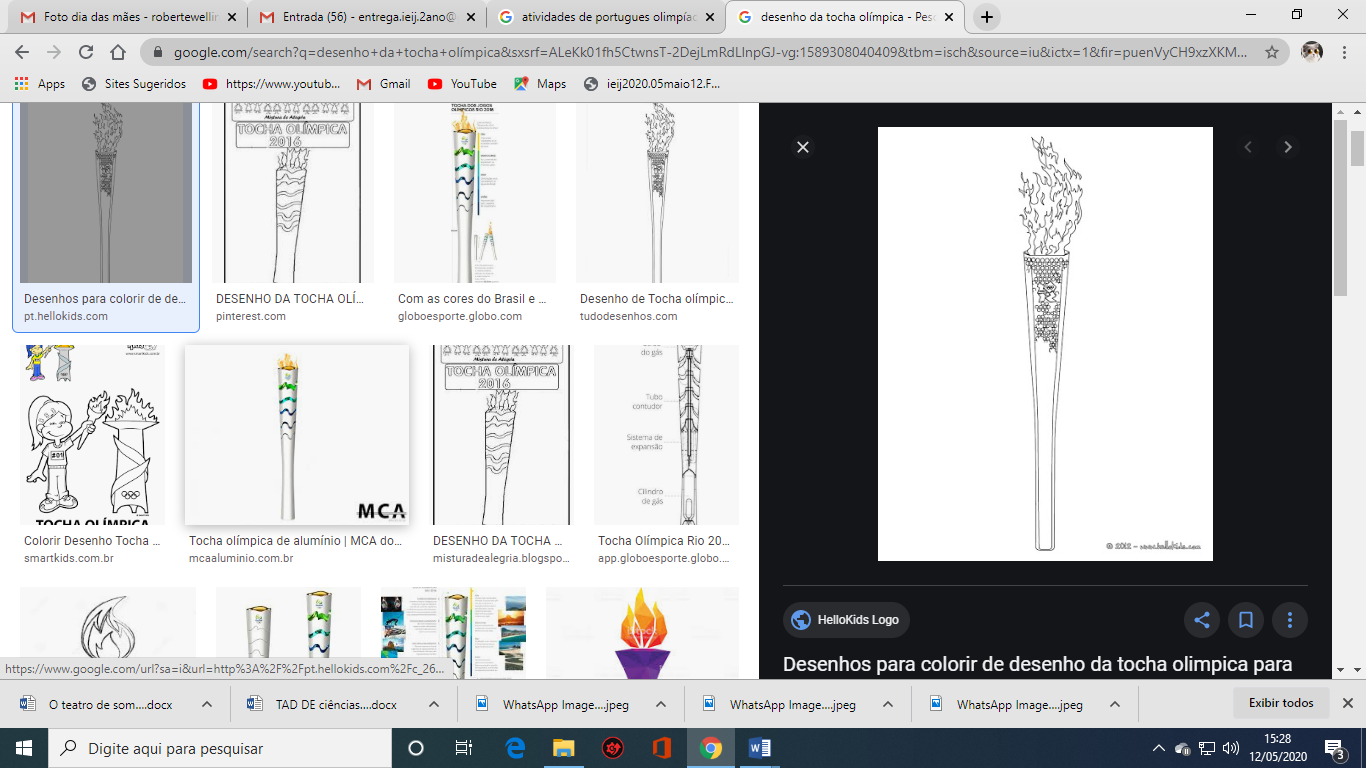 	  tocha
1-ESTÁ PALAVRA TEM ___________ LETRAS.2- ELA COMEÇA COM LETRA __________.3- PINTE DE VERMELJO AS VOGAIS.QUAIS SÃO AS VOGAIS: 	4- PINTE DE AZUL AS CONSOANTES.QUAIS SÃO AS CONSOANTES:5-DITADO DE PALAVRAS: